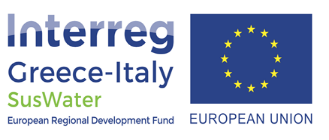 Spett.le UPI PUGLIAPresso il Palazzo della ex Provincia di Bari Via Spalato n.1970121 BARIupipuglia@pecpro.itDomanda di partecipazione all’avviso pubblico per la formazione di un elenco di esperti per la costituzione della Commissione giudicatrice da attivare nell’ambito delle procedure di affidamento dei servizi per la realizzazione del progetto “A common cross-border strategy for the prevention of seawater intrusion in coastal aquifers and the integrated management of their adjacent ecosystems” con acronimo “SUSWATER” finanziato dal Programma di Cooperazione Territoriale Europea Grecia-Italia 2014-2020 – Interreg V.Il/La Sottoscritto/a __________________________________________________nato/a a _________________il _____________residente in   _____________________________________ Prov. (____)  Via/P.zza __________________________ n. ________ Codice fiscale ___________________________tel________________email___________________________________Pec________________________________CHIEDEdi partecipare alla procedura di evidenza pubblica per la formazione di un elenco di esperti per la costituzione della Commissione giudicatrice da attivare nell’ambito delle procedure di affidamento dei servizi per la realizzazione del progetto “A common cross-border strategy for the prevention of seawater intrusion in coastal aquifers and the integrated management of their adjacent ecosystems” con acronimo “SUSWATER” finanziato dal Programma di Cooperazione Territoriale Europea Grecia-Italia 2014-2020 – Interreg V. Consapevole delle sanzioni penali, nel caso di dichiarazioni non veritiere, di formazione o uso di atti falsi, richiamate dall’art. 76 del D.P.R. 445 del 28 dicembre 2000, a tal fine DICHIARA(barrare la casella che interessa): di essere cittadino/a italiano/a di essere cittadino/a dello stato ________________ e di essere in possesso dei seguenti requisiti di cui all’art. 3 del DPCM 7.2.1994 n.174;  di godere dei diritti civili e politici nello Stato di appartenenza o di provenienza, ovvero i motivi che ne impediscano o limitano il godimento_______________________________; di essere in possesso, fatta eccezione della cittadinanza italiana, di tutti gli altri requisiti previsti per i cittadini della Repubblica; di essere in possesso dei diritti civili e politici; di non essere stato sottoposto a misure di prevenzione disposte dall’Autorità giudiziaria previste dagli artt. 6 e 67 del D.lgs. 6 settembre 2011, n. 159 e successive modificazioni, fatti salvi gli effetti della riabilitazione; di non versare in stato di interdizione legale o interdizione temporanea dagli uffici direttivi delle persone giuridiche e delle imprese ovvero di interdizione dai pubblici uffici perpetua o di durata superiore a tre anni, salvi gli effetti della riabilitazione; di non essere stato condannato, con sentenza irrevocabile, salvi gli effetti della riabilitazione, ovvero con sentenza irrevocabile di applicazione della pena di cui all’articolo 444, comma 2, del codice di procedura penale, salvi gli effetti della riabilitazione:a pena detentiva per uno dei reati previsti dalle norme che disciplinano l’attività assicurativa, bancaria, finanziaria, nonché dalle norme in materia di strumenti di pagamento;alla reclusione per un tempo non inferiore a un anno per un delitto contro la pubblica amministrazione, contro l’amministrazione della  giustizia,  contro  la  fede  pubblica,  contro il patrimonio, contro l’ordine pubblico, contro l’economia pubblica, l’industria e il commercio ovvero per un delitto in materia tributaria;alla reclusione per uno dei delitti previsti nel titolo XI, libro V del codice civile e nel regio decreto 16 marzo 1942, n. 267;alla reclusione per un tempo non inferiore a due anni per un qualunque altro delitto non colposo. di impegnarsi a conservare i necessari documenti attestanti quanto sopra dichiarato ai fini di eventuali controlli.Trattamento dati: Autorizza, ai sensi dell’art. 13 del D. Lgs. n. 196/2003, che i propri dati personali raccolti siano trattati, anche con strumenti informatici, esclusivamente nell’ambito del procedimento per il quale la presente dichiarazione viene resa.Data ______________                                                                                                     Firma __________________________Allegati:copia fotostatica non autenticata di un documento di identità del sottoscrittore in corso di validità;curriculum vitae.